Chepurin StanislavExperience:Position applied for: Chief OfficerDate of birth: 23.08.1983 (age: 34)Citizenship: UkraineResidence permit in Ukraine: YesCountry of residence: UkraineCity of residence: KhersonPermanent address: 9 v Scholnaya str.Contact Tel. No: +38 (066) 030-87-35E-Mail: voyagerrr@i.uaSkype: stanislav.chepurinU.S. visa: NoE.U. visa: NoUkrainian biometric international passport: Not specifiedDate available from: 07.02.2018English knowledge: GoodMinimum salary: 4500 $ per month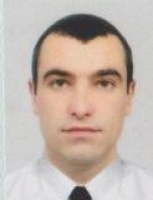 PositionFrom / ToVessel nameVessel typeDWTMEBHPFlagShipownerCrewing2nd Officer29.02.2016-29.08.2016LambayBulk Carrier70000-LiberiaRubena Navigation Co&mdash;2nd Officer12.01.2015-12.08.2015Silver SkyCar Carrier15000-PanamaSilver Sky shipping S.A.&mdash;2nd Officer17.05.2013-15.11.2013AlyciaBulk Carrier38000-MaltaCoronis Shipping Company S. A.Sigal2nd Officer27.03.2012-06.12.2012Silver SkyCar Carrier15000-Panama(MMS) S.A.R.LAkmartransport2nd Officer21.09.2009-05.04.2010Dyna VoyagerBulk Carrier54200-PanamaUOSMSingh Marine3rd Officer20.08.2008-17.03.2009Dyna VoyagerBulk Carrier54200-PanamaUOSMSingh Marine3rd Officer14.10.2007-06.05.2008Global ProviderRo-Ro10000-Marshall islGl. Provider sh. corpOrient Star3rd Officer05.02.2007-23.08.2007Global ProgressLo-Ro20000-BahamasMont Blanc sh. corpOrient Star3rd Officer16.10.2006-20.01.2007Chelsia-3Dry Cargo5000-MaltaConcord sh. corp3rd Officer19.08.2005-27.06.2006Pyotr lidovDry Cargo3000-UkrYalta portYalta port